Avtalsvillkor Aktiebolagstjänsts webbhotellAllmäntDessa abonnemangsvillkor reglerar avtalsförhållandet mellan Aktiebolagstjänsts webbhotell, nedan kallat Aktiebolagstjänst, och Kunden avseende Kundens webbplats under egen domän i Aktiebolagstjänsts webbhotell. Aktiebolagstjänst förbehåller sig rätten att avböja ansökan om abonnemang. Kunden skall omgående informera Aktiebolagstjänst om ändrad faktureringsadress och/eller kontaktperson för webbproduktionen. Om andra villkor överenskommits mellan parterna skall dessa vara skriftliga och undertecknade av båda parter.AvtalstidAvtalet löper från och med den dag då domänen är upplagd och överlämnad till Kunden. Den första perioden löper på tolv månader. Avtalet förlängs därefter i perioder om tolv månader. Uppsägs avtalet av endera parten 10 dagar före en tolvmånaders periods utgång, upphör avtalet att gälla vid tolvmånadersperiodens utgång. Att ej betala faktura anses ej som uppsägning från kundens sida.AvgifterAktiebolagstjänst fakturerar Kunden för första perioden samtidigt som domänen upplägges. Följande perioder faktureras 30 dagar före respektive periods början. Faktura skall betalas inom 20 dagar. Kund skall omedelbart meddela Aktiebolagstjänst om felaktigheter i faktura. Vid försenad betalning debiteras lagstadgade påminnelseavgifter och inkassokostnader. Dröjsmålsränta debiteras med 11,5 % per månad från förfallodagen. Moms tillkommer på alla priser.Avstängning p g a utebliven betalningAktiebolagstjänst äger rätt att stänga av åtkomsten till webbplatsen om Kunden trots påminnelse inte betalt faktura inom angiven tid.För ändring av avgifter och andra villkorBetalning erlägges av Kunden enligt Aktiebolagstjänsts vid varje tillfälle gällande villkor. Aktiebolagstjänst har rätt att ändra dessa avgifter och övriga villkor. Ändringarna börjar gälla fr o m den tolvmånadersperiod som följer minst 45 dagar efter det att Kunden underrättats.Kundens ansvarKunden ansvarar helt för alla nödvändiga tillstånd för att få använda, lagra eller sprida den information som Kunden lägger upp på sin webbplats. Kunden skall låta registrera eventuella sharewareprogram, som används i samband med Kundens webbplats. Kunden ansvarar för allt innehåll i Kundens webbplats och i system och aktiviteter kopplade till webbplatsen.DomännamnetDomännamnet är Kundens egendom och kunden ansvarar för eventuella årsavgifter för domänens vidmakthållande om ej annat avtalats med Aktiebolagstjänst. Kunden ansvarar för att domännamnet ej gör intrång i någon annans rättighet.Överlåtelse av avtaletKunden får ej utan Aktiebolagstjänsts skriftliga godkännanden överlåta detta avtal på annan part.InnehållsbegränsningKunden får ej använda sin webbplats på ett otillbörligt vis. Detta innebär att Kunden på sin webbplats ej får presentera eller till sin webbplats länka olaglig information, information om hets mot folkgrupp, våld, pornografi eller liknande som kan verka stötande eller som strider mot allmän rätts- eller moraluppfattning. Innehållet får ej heller uppmana till brottslig handling eller bryta mot upphovsrättsliga lagar.Kunden får ej heller göra massutskick till e-postadresser om mottagarna ej i förväg gett sitt samtycke till detta.Aktiebolagstjänst äger rätt att med omedelbar verkan stänga av åtkomsten av en Kunds webbplats utan återbetalningsskyldighet om en Kund missbrukar webbplatsen på ett otillbörligt vis enligt ovan.KapacitetKapaciteten för Aktiebolagstjänsts webbhotell skall vid varje tillfälle vara anpassat till kundernas behov. För att hinna genomföra nödvändiga kapacitetsutbyggnader, är detta standardavtal avsett för kunder där antalet accesser ej överstiger 500 000 accesser per månad och antalet överförda tecken 1 gigabyte per månad. Kunden debiteras enligt gällande prislista om dessa värden överskrids. Räknar kunden med att överskrida dessa värden permanent bör särskilt avtal upprättas, sådant avtal innebär lägre kostnader vid högre kapaciteter.SekretessIngen av parterna får lämna ut information som är skyddad enligt lagen om företagshemligheter, i annan utsträckning än vad som krävs för att kunna fullfölja detta avtal. Parterna förbinder sig även att informera sin personal så att sekretessen iakttags.Ansvarsbegränsning – Force MajeureAktiebolagstjänst ansvarar ej för olägenheter, skada eller förlust som beror på omständigheter utanför Aktiebolagstjänsts kontroll. Eventuellt skadestånd omfattar ej förlust i Kundens verksamhet eller indirekt skada. Har skada drabbat konsument vid användning för enskilt bruk, utgår skadestånd enligt allmänna skadeståndsrättsliga regler.Aktiebolagstjänst är befriad från ansvar för avbrott eller störningar orsakade av omständigheter utanför dess kontroll, t ex olyckshändelse, brand, explosion, krig, upplopp, översvämning, blixtnedslag, hårt väder, arbetsmarknadskonflikt eller handling eller underlåtenhet från myndighet eller annan utomståendes sida.2011-02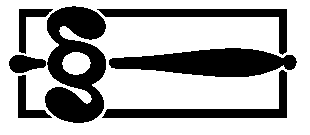 Aktiebolagstjänst Leif MalmborgBox 45088, Drottninggatan 104, 104 30 Stockholm Tel: 08-24 83 40 Fax: 08-20 39 63 E-post: info@ab.se Internet: www.ab.se